Общероссийская общественная организацияАссоциация медицинских сестер РоссииАстраханская профессиональная сестринская организация«Профессиональная сестринская ассоциация»СПЕЦИАЛИЗИРОВАННАЯ СЕКЦИЯ АРОО «ПСА»«ЛУЧЕВАЯ ДИАГНОСТИКА, ЛУЧЕВАЯ ТЕРАПИЯ»ПРОГРАММАНАУЧНО-ПРАКТИЧЕСКОЙ КОНФЕРЕНЦИИ«ПРИНЦИПЫ И МЕТОДЫ ТРАДИЦИОННОЙ РЕНТГЕНОДИАГНОСТИКИ»Дата проведения: 26.12.2022 г.Место проведения: webinar.ru Председатель программного комитета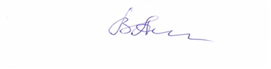 Президент АРОО «ПСА»                                                                 В.П. Анопко  10.00ОТКРЫТИЕ КОНФЕРЕНЦИИ10.00-10.05Приветственное слово Анопко Валентины Петровны, Президента Астраханской региональной общественной организации «Профессиональная сестринская ассоциация».10.05-10.20Доклад: Цифровая рентгенография. Виды. Преимущества.Докладчик: Джумагазиева Регина Рамильевна рентгенолаборант ЧУЗ «Медико-санитарная часть». г. Астрахань.Слушатели узнают о цифровой рентгенографии, при которой проекционное изображение анатомических структур, полученное с помощью рентгеновского излучения, обрабатывается цифровым способом. Лектор расскажет как о преимуществах, так и   небольших недостатках цифровой рентгенографии.10.20-10.30Ответы на вопросы слушателей10.30-10.45Доклад: Достоинства и недостатки рентгенографии и рентгеноскопии. Ведение документации в рентгенодиагностическом кабинете.Докладчик: Пустохайлов Иван Викторович врач лучевой диагностики ГБУЗ Астраханской области «Областной клинический онкологический диспансер».Слушатели узнают об основных нормативных документах, которыми должны руководствоваться в работе сотрудники рентген-кабинетов, о ведении обязательной документации в рентгенологическом кабинете. А также лектор расскажет о достоинствах и недостатках рентгеноскопии и рентгенографии.10.45-10.55Ответы на вопросы слушателей10.55-11.10Доклад: Дозиметрия рентгеновского излучения. Допустимые дозы. Рентгеновское излучение и меры защиты.Докладчик: Доскалиева Альбина Сабитовна рентгенолаборант ГБУЗ Астраханской области «Александро-Мариинская областная клиническая больница».Слушатели узнают об измерении и оценке уровней мощности дозы при проведении радиационного контроля в рентгенодиагностических кабинетах. Узнают о трех основных принципах радиационнойбезопасности (нормировании; обосновании; оптимизации).Лектор расскажет о видах радиационной защиты (защита экранами, защита расстоянием, защита временем).11.10-11.20Ответы на вопросы слушателей11.20-11.35Доклад: Радиационная безопасность. Лучевая болезнь, её проявления.Докладчик: Дорохин Олег Анатольевич заведующий отделением лучевой диагностики ЧУЗ «КБ «РЖД-Медицина» г. Астрахань.Слушатели узнают, как обезопасить персонал и население при воздействии ионизирующего излучения от источников рентгеновского излучения. Лектор расскажет при каком диапазоне радиоактивных доз развивается лучевая болезнь. Расскажет о двух основных формах лучевой болезни, формирующихся после общего относительно равномерного облучения, а также при весьма узко локализованном облучении определенного сегмента тела или органа. Слушатели узнают об определенных признаках, характерных внешних проявлениях при развитии лучевой болезни.11.35-11.45Ответы на вопросы слушателей11.45-12.00Доклад: Взаимодействия с медицинскими сестрами по вопросам подготовки к рентгенологическим исследованиям. Особенности подготовки пациента при проведении рентген-исследований ЖКТ, мочевыделительной системы, позвоночника. Докладчик: Пустохайлов Иван Викторович, врач лучевой диагностики ГБУЗ Астраханской области «Областной клинический онкологический диспансер».Слушатели узнают, как как осуществляется подготовка больных к рентгенологическому исследованию желудочно-кишечного тракта, мочевыделительной системы. Узнают о специальной подготовке к рентгенологическому исследованию в случае рентгенографии пояснично-крестцового отдела у больных с выраженными запорами и метеоризмом.  12.00-12.10Ответы на вопросы слушателей12.10-12.25Доклад: Выполнение снимков органов брюшной полости пациентам реанимационных отделений, пациентам с диагнозом «Острый живот».Докладчик: Петров Евгений Алексеевич врач лучевой диагностики ГБУЗ Астраханской области «Областная инфекционная клиническая больница им. А. М. Ничоги».Слушатели узнают о показаниях, подготовке, проведении и об основном условии, которое необходимо соблюдать при рентгенографии органов брюшной полости. Узнают какие симптомы выявляются при производстве снимков брюшной полости при разных положениях пациента.  Лектор расскажет о видах рентгена брюшной полости, а также о противопоказаниях к проведению данного диагностического исследования.12.25-12.35Ответы на вопросы слушателей12.35-12.50Доклад: Рентгенография органов грудной полости. Методики. Критерии правильно выполненной укладки. Особенности выполнения рентген снимков детям дошкольного возраста.Докладчик: Мухтарова Зульфия Рафаиловна рентгенолаборант ГБУЗ Астраханской области «Областная инфекционная клиническая больница им. А. М. Ничоги». Слушатели узнают о рентгенографии грудной клетки, помогающей выявить проблемы с внутренними органами, которые незаметны при обычном осмотре. Узнают, как делается рентген грудной клетки и как к нему подготовиться. Лектор расскажет о факторах, влияющих на качество рентгеновского снимка. Слушатели узнаю об особом документе - информированном согласии родителей ребенка на процедуру.  Лектор расскажет о расхождениях рентгенологических и клинических данных при наличии так называемого «кричащего легкого» у детей. 12.50-13.00Ответы на вопросы слушателей13.00-13.10ПЕРЕРЫВ 13.10-13.25Доклад: Особенности рентгенографии верхней и нижней конечности у детей. Критерии правильно выполненной укладки.Докладчик: Нугманова Айгуль Бесимбеевна рентгенолаборант ГБУЗ Астраханской области «Областной клинический противотуберкулезный диспансер». В докладе будут отражены принципы и правила рентгенологического исследования верхних и нижних конечностей у детей. Слушатели узнают об использовании специальных укладок (определённое направление луча, положения исследуемого объекта), об использовании компенсаторных фильтров, отсеивающих решёток. Лектор расскажет о специальных методах клинико-рентгенологического исследования (рентгенография в 3-х проекциях, рентгенография в необычных и вынужденных положениях, повторное рентгенографическое исследование). Расскажет об ошибках рентгенодиагностики костей и суставов.13.25-13.35Ответы на вопросы слушателей13.35-13.50Доклад: Отличительные особенности выполнения рентгенографии костей таза и тазобедренных суставов. Докладчик: Лепнухов Тимур Вячяславович рентгенолаборант рентгенологического отделения, отдела лучевой диагностики ГУЗ «Городская клиническая больница скорой медицинской помощи» № 25, г. Волгоград.Лектор расскажет об анатомических и функциональных особенностях тазобедренных суставов.Слушатели узнают о показаниях к проведению исследования, об основных преимуществах рентгенографии костей таза и тазобедренных суставов, а также о показателях нормы при рентгенографии таза. Узнают о критериях правильности укладки при обзорной рентгенографии таза, о нескольких вариантах укладки для снимка тазобедренного сустава в прямой и боковой проекции.13.50-14.00Ответы на вопросы слушателей14.00-14.15Доклад: Основы формирования рентгеновского изображения. Факторы, влияющие на качество изображения.Докладчик: Чертопятова Мария Дмитриевна рентгенолаборант ГБУЗ Астраханской области «Областной клинический противотуберкулезный диспансер».Лектор расскажет о рентгеновском изображении и его основных свойствах. Расскажет о факторах, определяющих информативность рентгенодиагностики. Слушатели узнают о правилах оформления рентген снимка (определенная форма снимков, четкость надписей на них или этикетках, нумерация снимков, хранение и выдача их в конвертах и ряд других требований, характеризующих культуру работы рентгенолаборанта).14.15-14.25Ответы на вопросы слушателей14.25-14.40Доклад: Правила хранения рентгеновской пленки.Правила обращения с отходами (рентгеновская пленка, фиксажные растворы, проявители, непроточные промывные воды), из рентгенодиагностических кабинетов. Докладчик: Рудов Кирилл Михайлович рентгенолаборант рентгенологического отделения, отдела лучевой диагностики ГУЗ «Городская клиническая больница скорой медицинской помощи» № 25, г. Волгоград.Слушатели узнают об общих правилах хранения рентгеновской пленки. Лектор расскажет о закрепленных на законодательном уровне, правилах для сбора, хранения и утилизации рентгеновских отходов и к какому классу медицинских отходов они относятся.14.40-15.00Финальная дискуссия